Love and protect nature!The state educational institution “Lyceum under the University of Civil Protection of the Ministry for Emergency Situations of the Republic of Belarus”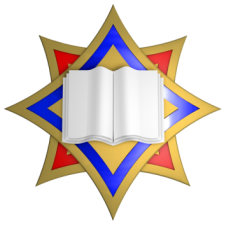 iEARN projectsGlobal Issues: Environment Learning Circle 1 (Middle/High School) A FOUR-LANGUAGE MINI FLORAL DICTIONARY The names of the most widespread flowers that found in Iliych village, Gomel district, Gomel region, Belarus in Russian, Belarusian, English and Spanish  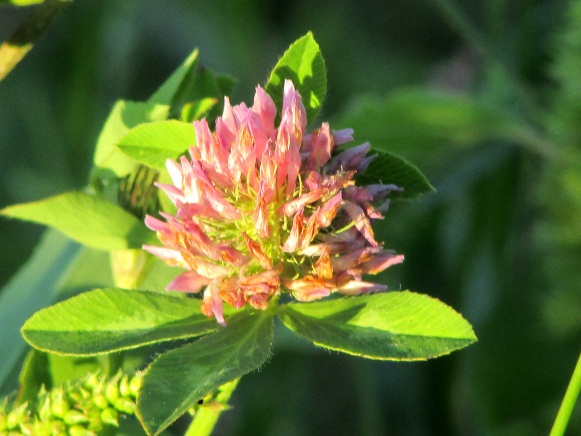   Gomel, 2017The names of the flowers 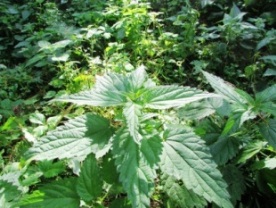 in Russian, Belarusian, English and Spanish The photos of the flowers Крапива;крапiва; nettle; ortigaКлевер, трилистник; канюшына;сlover, trefoil; tréboles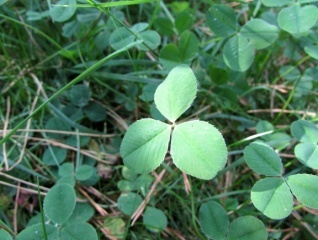 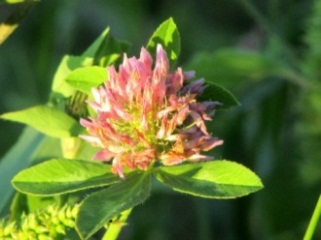 Клевер, трилистник; канюшына;сlover, trefoil; trébolesПапоротник; папараць;fern;helecho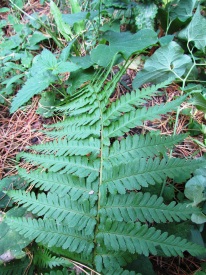 Щавель;щаўе;sorrel;alazán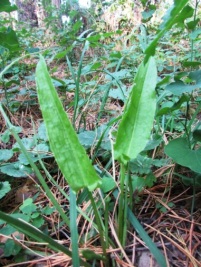 Земляника;сунiца;strawberry;fresa, frutilla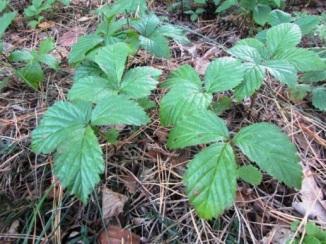 Пижма;пiжма;tansy;tanaceto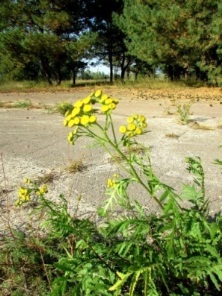 Зверобой;святаяннiк;tutsan,St. John's wort;corazoncillo,hipérico,hierbade San Juan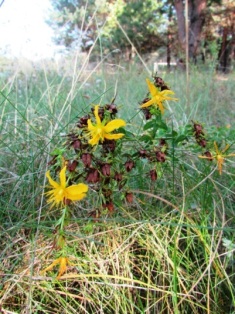 Гвоздика;гваздзiк;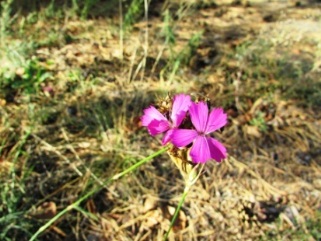 carnation; dianthus,clavel,clavelinaЦикорий;цыкорыя;chicory;chicorium, achicoria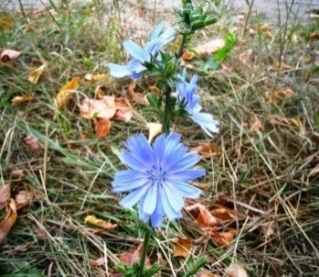 Молочай;багаткi;spurge;euforbio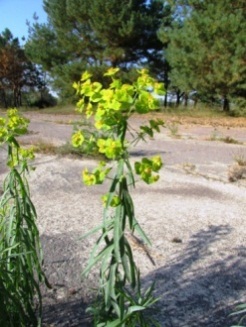 Василёк;васiлёк, валошка;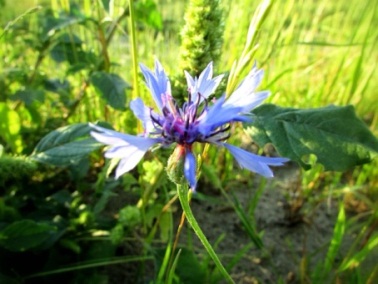 cеntaury,cornflower, bluet, knapweed;scabiosa,аciano,azulejo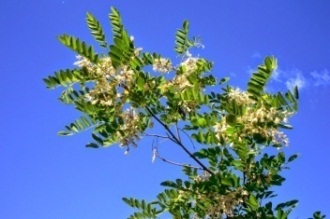 Акация;акацыя;thorn tree,shittah tree;madera de acacia,acacia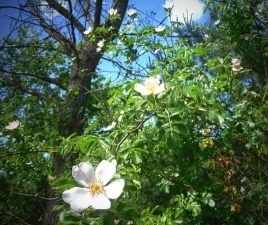 Шиповник;шыпшыннік;dog-rose, briar, eglantine;rosalsilvestre,rosa caninaЛандыш;ландыш;lily of the valley;lirio de los valles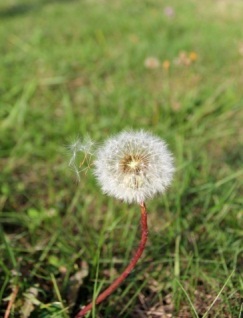 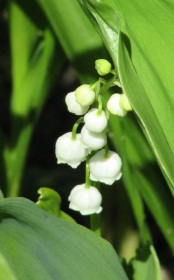 Одуванчик;дзьмухавец;dandelion;diente de león, amargón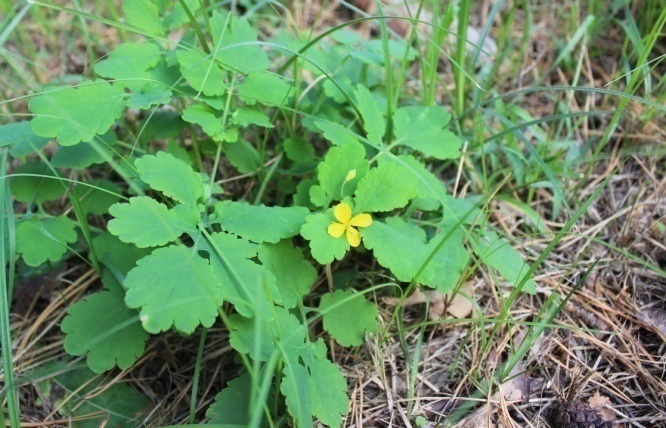 Чистотел;падтыннiк, чыстацел;celadine;celidonia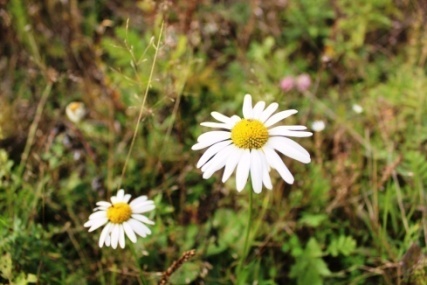 Ромашка;рамонак;chamomile;manzanillaКипрей, иван-чай, «сорняк пожарищ»;скрыпень; willow herb, fireweed,sally-bloom;epilobio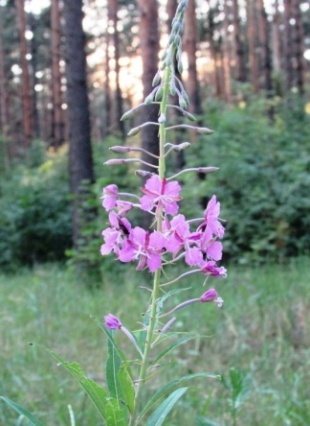 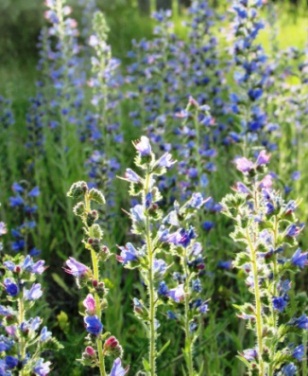 Синякобыкновенный;сiняк звычайны;echium vulgare,viper's bugloss,blueweed;viborera,buglosa,hierba azulСинякобыкновенный;сiняк звычайны;echium vulgare,viper's bugloss,blueweed;viborera,buglosa,hierba azul